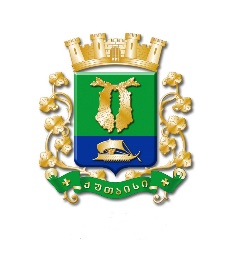 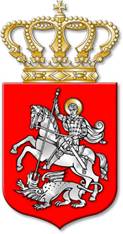 ს  ა  ქ  ა  რ  თ  ვ  ე  ლ  ოქალაქ  ქუთაისის  მუნიციპალიტეტის  საკრებულოდ  ა  დ  გ  ე  ნ  ი  ლ  ე  ბ  ა№     15ქალაქი  ქუთაისი		30		მარტი			2022  წელი„ქალაქ ქუთაისის მუნიციპალიტეტის ტერიტორიაზე საქართველოს კანონის „საქართველოსადმინისტრაციულ სამართალდარღვევათა კოდექსი“ 125-ე მუხლის მე-8 და მე-12 – მე-16ნაწილებით გათვალისწინებული ადმინისტრაციული სამართალდარღვევების ფაქტებისვიდეოფირზე ან/და ფოტოფირზე დაფიქსირების შემთხვევაში, ელექტრონული საჯარიმოქვითრის ფორმის, მისი შედგენის/გამოწერის, ჩაბარების, აღრიცხვა-ანგარიშგებისა დაგასაჩივრების წესის დამტკიცების შესახებ“ ქალაქ ქუთაისის მუნიციპალიტეტისსაკრებულოს 2022 წლის 26 იანვრის № 7 დადგენილებაში ცვლილებისშეტანის თაობაზე „ნორმატიული აქტების შესახებ“ საქართველოს ორგანული კანონის მე-20 მუხლის მე-4 პუნქტის, საქართველოს კანონის „საქართველოს ადმინისტრაციულ სამართალდარღვევათა კოდექსი“ 240​1 მუხლისა და საქართველოს კანონის „საქართველოს ზოგადი ადმინისტრაციული კოდექსი“ 63-ე მუხლის საფუძველზე, ქალაქ ქუთაისის მუნიციპალიტეტის საკრებულო  ა დ გ ე ნ ს :მუხლი 1. „ქალაქ ქუთაისის მუნიციპალიტეტის ტერიტორიაზე საქართველოს კანონის „საქართველოს ადმინისტრაციულ სამართალდარღვევათა კოდექსი“ 125-ე მუხლის მე-8 და მე-12 – მე-16 ნაწილებით გათვალისწინებული ადმინისტრაციული სამართალდარღვევების ფაქტების ვიდეოფირზე ან/და ფოტოფირზე დაფიქსირების შემთხვევაში, ელექტრონული საჯარიმო ქვითრის ფორმის, მისი შედგენის/გამოწერის, ჩაბარების, აღრიცხვა-ანგარიშგებისა და გასაჩივრების წესის დამტკიცების შესახებ“ ქალაქ ქუთაისის მუნიციპალიტეტის საკრებულოს 2022 წლის 26 იანვრის №7 დადგენილებაში (www.matsne.gov.ge, 28.01.2022, №010250020.35.123.016599) შეტანილ იქნეს შემდეგი ცვლილება:1. შეიცვალოს დადგენილების პრეამბულა და ჩამოყალიბდეს შემდეგი რედაქციით:„საქართველოს ორგანული კანონის „ადგილობრივი თვითმმართველობის კოდექსი“ მე-16 მუხლის მე-2 პუნქტის „კ“ ქვეპუნქტის, საქართველოს კანონის „საქართველოს ადმინისტრაციულ სამართალდარღვევათა კოდექსი“ 125-ე მუხლის მე-8 და მე-12 – მე-16 ნაწილების, 209​​3 მუხლის პირველი და მე-4 ნაწილების, 234​​1 მუხლის, 239-ე მუხლის 27-ე ნაწილის, 240-ე მუხლის, 240​​1 მუხლის, 242-ე მუხლის მე-2 და მე-5 ნაწილების, 243-ე მუხლის 2​​1 ნაწილის, 252-ე მუხლის, 268-ე მუხლის მე-3 და მე-7 ნაწილების, 270-ე მუხლის მე-2 ნაწილის, 271-ე მუხლის პირველი ნაწილის, 272-ე მუხლის, 273-ე მუხლის, 275-ე მუხლის პირველი ნაწილის, 282-ე მუხლის, 283-ე მუხლის პირველი, მე-4 და მე-5 ნაწილების, 286-ე, 287-ე, 288-ე, 288​​2 მუხლების, 288​​3 მუხლის პირველი, მე-2 და მე-3 ნაწილების, 288​​4, 288​​6, 288​​7, 290-ე, 290​4, 290​5 მუხლებისა და „ელექტრონული დოკუმენტისა და ელექტრონული სანდო მომსახურების შესახებ“ საქართველოს კანონის საფუძველზე, ქალაქ ქუთაისის მუნიციპალიტეტის საკრებულო  ა დ გ ე ნ ს :“.2. შეიცვალოს დადგენილების №1 დანართის მე-2 მუხლის მე-2 პუნქტი და ჩამოყალიბდეს შემდეგი რედაქციით:„2. „მკაცრი აღრიცხვის ფორმების ნუსხის, მკაცრი აღრიცხვის ფორმების რეგისტრაციის წესისა და მკაცრი აღრიცხვის ფორმების რეგისტრაციის ჟურნალის ფორმის დამტკიცების თაობაზე“ საქართველოს ეკონომიკისა და მდგრადი განვითარების მინისტრის 2020 წლის 31 აგვისტოს №1-1/345 ბრძანების №1 დანართის მე-17 პუნქტის საფუძველზე, ქალაქ ქუთაისის მუნიციპალიტეტის მერიის პირველადი სტრუქტურული ერთეულის – ზედამხედველობის სამსახურის უფლებამოსილი პირის მიერ შედგენილი ელექტრონული საჯარიმო ქვითარი არ არის მკაცრის აღრიცხვის ფორმა.“.3. დადგენილების №1 დანართის მე-3 მუხლს დაემატოს მე-8 პუნქტი შემდეგი რედაქციით:„8. ჩაუბარებელი ელექტრონული საჯარიმო ქვითრების საჯარო გამოქვეყნებაზე პასუხისმგებელია ქალაქ ქუთაისის მუნიციპალიტეტის მერიის პირველადი სტრუქტურული ერთეული – ზედამხედველობის სამსახური.“.მუხლი 2. დადგენილება ამოქმედდეს გამოქვეყნებისთანავე.საკრებულოს  თავმჯდომარე			ირაკლი  შენგელია